ДОГОВОР №_________на оказание транспортно-экспедиционных услугг. Севастополь									 «____»______ 2019 г.	Общество с ограниченной ответственностью «Холодная доставка», именуемое в дальнейшем «Экспедитор», в лице Генерального директора Чугаевского Сергея Викторовича, действующего на основании Устава, с одной стороны, и    ______________________________________, в лице директора ___________________________, действующего на основании  Устава, именуемое в дальнейшем «Клиент», а совместно именуемые как "Стороны", заключили настоящий договор  о нижеследующем:1. Словарь терминов.«Экспедитор» - лицо, выполняющее или организующее выполнение определенных договором транспортной экспедиции транспортно-экспедиционных услуг.«Клиент» - лицо, заключившее с Экспедитором договор транспортной экспедиции и принявшее на себя обязательство оплатить выполнение транспортно-экспедиционных услуг, оказываемых Экспедитором. В соответствие с законодательством РФ Клиентом может  выступать  как  Грузоотправитель,  так  и  Грузополучатель,  в  связи  с  чем, соответствующие пункты Договора, регламентирующие права и обязанности Клиента, применяются  к  нему  в  той  части,  в  которой  те  или  иные  права  и  обязанности предусмотрены законодательством и Договором для Грузоотправителя или Грузополучателя соответственно«Грузоотправитель» - лицо, предъявившее груз к перевозке.«Грузополучатель»  -  лицо,  уполномоченное  принять  груз  у  Экспедитора  после окончания перевозки.«Груз» - любое имущество, в отношении которого Экспедитор осуществляет организацию перевозки в соответствии с договором на оказание транспортно-экспедиционных услуг.«Перевозка» означает и включает в себя все операции и услуги, предпринятые и предоставленные Экспедитором в связи с грузом.«Грузовое  место»  –  любой  конверт,  пакет,  коробка,  мешок  или  груз,  переданные Экспедитору и принятые Экспедитором для Перевозки и транспортируемые по одной.«Наклейка Экспедитора» – адресный ярлык, размещаемый на каждом грузовом месте, в котором содержится информация, необходимая для обработки и доставки грузовых мест.«Отправление» – совокупность Грузовых мест, направляемых Клиентом в данный день с одного адреса на другой по одной накладной Экспедитора.«Запрещенные наименования» – все товары и материалы, перевозка которых запрещена одним из законодательных актов, правил или постановлений, действующих в пункте отправителя, в пунктах, через которые проследует груз или в пункте получателя.«Поручение Экспедитору» - заявка поручение на ТЭО, определяет перечень и условия оказания	Экспедитором	Клиенту	транспортно-экспедиционных	услуг«Экспедиторская   расписка»   -   документ   подтверждающий   принятие   ОтправкиКлиента к перевозке и факт ее доставки.«АВТО» - услуга по доставке грузов между городами РФ отдельным комплектным автомобилем.«Сборный груз» - услуга по доставке грузов между городами РФ в составе сборных (консолидированных) транспортных средств. Транспортное средство – сборный автомобиль или сборный железнодорожный вагон, определяется нами по своему усмотрению исходя из оптимальных условий доставки груза.«КОНТЕЙНЕР» - услуга по доставке грузов между городами РФ в железнодорожных контейнерах.«АВИА» - доставка грузов с использованием авиационного транспорта.2. Предмет Договора.2.1. Настоящий договор регулирует взаимоотношения сторон, связанные с организацией   и   оказанием   транспортно-экспедиционных   услуг   на территории Российской Федерации. Транспортно-экспедиционные услуги осуществляются в соответствии с действующим законодательством Российской Федерации.2.2. Экспедитор  обязуется  за  вознаграждение  и  за  счет Клиента организовать оказание услуг, связанных с перевозкой груза Клиента, согласно Поручению экспедитору и Экспедиторской расписке.2.3. Экспедитор в течение срока действия настоящего договора обязуется, по заявкам Клиента, выполнять и организовывать следующие транспортно- экспедиционные услуги:- перевозку грузов по территории РФ в пункт назначения, указанный Клиентом;- передачу  груза  в  пункте  назначения  Клиенту  или  уполномоченному  им  лицу  – Грузополучателю;- выполнение погрузочно-разгрузочных и такелажных работ;- хранение грузов;- страхование грузов;- дополнительную упаковка груза;2.4. Перечень услуг в отношении каждой партии груза или отдельного автомобиля определяется на основании согласованного Сторонами Поручения экспедитору.2.5. Стороны признают юридическую силу поручений Экспедитору, направленных по почте, факсу, либо путем заполнения заявок на Сайте Экспедитора  www.colddelivery.ru (далее - Сайт), приравнивая такие поручения к оригиналам. При изменении условий поручения после сдачи груза Экспедитору, Экспедитор вправе по своему усмотрению принять их по почте/ факсу, либо затребовать оригинал2.6.  В связи с особенностями оказания транспортно-экспедиционных услуг Стороны применяют формы экспедиторских      документов, разработанные Экспедитором на основании требований законодательства РФ о транспортно- экспедиционной деятельности.3. Права Сторон3.1. Права Экспедитора:3.1.1.Экспедитор вправе поручить исполнение части своих обязательств третьим лицам, но при этом ответственность перед Клиентом за исполнение договора лежит на Экспедиторе.3.1.2.Самостоятельно выбирать маршрут, по которому будет осуществляться перевозка груза, а также транспорт, необходимый для осуществления такой перевозки.3.1.3.Не принимать к перевозке грузы, требующие особых условий перевозки, обеспечить которые Экспедитор не имеет возможности.3.1.4.Отказать Клиенту в приеме груза к перевозке, если груз предъявлен Клиентом в ненадлежащей таре (упаковке). Под надлежащей тарой понимается такая тара, в которой сохранность груза гарантирована. При приеме груза в ненадлежащей таре (упаковке) ответственность за вред, причиненный грузу в процессе транспортировки, несет Клиент.3.1.5.В случае отсутствия упаковки или ее несоответствия характеру и свойствам груза в целях предотвращения возможности нанесения ущерба грузу в процессе перевозки осуществить дополнительную упаковку груза за счет Клиента. Отказ Клиента от осуществления дополнительной упаковки, сданного к перевозке груза, освобождает Экспедитора от ответственности за сохранность груза в процессе осуществления перевозки.3.1.6.Требовать от Клиента своевременной и полной оплаты оказанных услуг.3.1.7.Удерживать находящийся в его распоряжении груз до уплаты вознаграждения и возмещения, понесенных им в интересах Клиента расходов. Причем удержание возможно не только в отношении груза, услуги по организации перевозки которого не оплачены, но и иного груза, находящегося у Экспедитора на момент существования задолженности Клиента перед Экспедитором. При этом Клиент оплачивает расходы, связанные с удержанием имущества, в том числе расходы Экспедитора по вынужденному хранению груза Клиента по тарифам Экспедитора.3.1.8.Экспедитор вправе изменять в одностороннем порядке тарифы на оказываемые услуги. Названные изменения производятся в зависимости от изменений законодательства и рыночных условий, в том числе цен на топливо. Изменение тарифов не может быть применено к заявкам, находящимся в процессе исполнения.3.2. Права Клиента:3.2.1. Требовать   от   Экспедитора   своевременного, полного   и   надлежащего выполнения всех обязательств, предусмотренных для него настоящим Договором и письменно согласованных приложений к Договору.3.2.2. Получать у Экспедитора информацию о процессе перевозки груза.4. Обязанности Сторон4.1. Обязанности Экспедитора:4.1.1.Организовать выполнение транспортно-экспедиционных услуг в соответствии с настоящим Договором и принятым к исполнению экспедиторской распиской (приложение №1).  Стороны определили, что условия, определенные согласованным Поручением экспедитору, являются приоритетными по отношению к условиям настоящего Договора. Экспедитор, получив от Клиента заявку на перевозку, рассматривает возможность ее осуществления и дает ответ Клиенту не позднее двух часов с момента получения заявки. При положительном ответе — согласует дату и время сдачи груза к отправке. В случае невозможности отправить груз в заявленную Клиентом дату — предлагает возможную ближайшую дату отправки.4.1.2.Предоставить Клиенту информацию о стоимости услуг (тарифы Экспедитора). Информация о стоимости услуг размещается в свободном доступе на Сайте. Экспедитор уведомляет Клиента об изменении стоимости услуг, путем размещения новых тарифов на Сайте не менее чем за пять календарных дней до вступления изменений в силу. С момента размещения на Сайте новых тарифов, обязанность Экспедитора по уведомлению Клиента считается исполненной.4.1.3.Производить надлежащее оформление документации, необходимой для оказания услуг. Выдать Клиенту документ, подтверждающий прием груза(Экспедиторскую расписку). Представитель Клиента обязан проверить правильность информации, внесенной в Экспедиторскую расписку и удостоверить ее своей подписью.4.1.4.Экспедитор не производит сверку информации по грузу, указанной Клиентом в Поручении Экспедитору / сопроводительных документах на груз, с информацией, указанной в Экспедиторской расписке и иных документах, и не вносит изменения в Экспедиторскую расписку и иные документы в случае замены Клиентом первоначально указанной информации после подписания Экспедиторской расписки.4.1.5.Организовать приемку груза у Клиента, либо лица, указанного Клиентом в Поручении экспедитору в качестве Грузоотправителя. Груз принимается без досмотра и проверки содержимого упаковки на предмет работоспособности, внутренней комплектации, количества, наличия явных или скрытых дефектов, чувствительности к температурному воздействию в следующем порядке:- по весу, объему и количеству мест - при приемке груза на складе Экспедитора; - по количеству мест – при оказании Экспедитором дополнительной услуги по забору груза в пункте, указанном Клиентом. В указанном случае взвешивание и обмер (т.е. определение объема груза) производиться на складе Экспедитора.4.1.6.По желанию Клиента осуществить дополнительную упаковку груза за счет Клиента. Если Экспедитором в порядке и на условиях настоящего Договора осуществляется дополнительная упаковка груза, объем груза измеряется после его упаковки.4.1.7. Направить Грузополучателю уведомление о прибытии груза любым удобным Экспедитору способом: по почте, по телефонной связи или смс-уведомлением. Уведомление	любым из указанных способов считается надлежащим и достаточным. Клиент несет ответственность за предоставление Экспедитору полных и достоверных контактов Грузополучателя.4.1.8.Организовать выдачу груза в пункте назначения Клиенту (Грузополучателю) после предъявления документов, подтверждающих его полномочия и полной оплаты оказанных услуг, если иное не определено в Дополнительных соглашениях к Договору/ Поручении экспедитору.4.1. 9.Обязательства Экспедитора считаются выполненными с момента подписания Экспедиторской расписки Грузополучателем.4.2. Обязанности Клиента:4.2.1. Предоставить Экспедитору заявку в электронной форме по электронной почте, содержащую полную, точную и достоверную информацию, необходимую для выполнения им обязательств по настоящему договору: об условиях перевозки, количестве, содержании, характере и свойствах груза, виде перевозки, дате готовности груза к отправке, стоимости груза, информацию о пункте назначения, Грузополучателе, адресе, телефоне и эл. почте его контактного лица, а так же о времени работы склада Грузополучателя, информацию о контактном лице Клиента, его адресе, телефоне и эл. почте.  Прием заявок Экспедитором осуществляется с 09-00 до 17-00 часового пояса пункта отправления.4.2.2. В случае обнаружения Экспедитором неполной или недостоверной информации о заявленном к перевозке грузе, Клиент обязан по требованию Экспедитора предоставить всю необходимую документацию и информацию, а также совместно составить соответствующий акт (приложение № 3) о выявленных расхождениях, который является неотъемлемой частью экспедиторской расписки.4.2.3. Предоставить Экспедитору сопроводительные документы на груз: документы, свидетельствующие об особых свойствах груза, сертификаты соответствия (если груз подлежит сертификации), а также документы, необходимые для осуществления государственного, санитарного и других видов контроля со стороны соответствующих органов.В оригиналах маршрутного листа Экспедитора, транспортной накладной Экспедитора и Экспедиторской расписки представитель Клиента отмечает   дату, время прибытия и убытия транспортных средств.   В случае отказа Клиента / Грузоотправителя / Грузополучателя произвести необходимые отметки в документах, с Клиента взимается штраф в размере суточного простоя автомобиля. Уплата штрафа не освобождает Клиента от ответственности за срыв перевозки и холостой прогон Экспедитора. Необходимыми отметками Стороны договорились считать печать организации, выдающей / принимающей груз и подпись должностного лица, выдающего / принимающего груз. Должностное лицо, принимающее груз обязано иметь при себе оригинал доверенности от организации, указанной в Поручении экспедитору в качестве Грузоотправителя / Грузополучателя, подтверждающую его полномочия.4.2.4. Сдать груз Экспедитору, нечувствительный к температурному воздействию, в надлежащей таре (упаковке), обеспечивающей целостность и сохранность груза при транспортировке. Грузы, нуждающиеся в таре для предохранения их при перевозке от утраты, повреждения или недостачи, должны предъявляться к перевозке в исправной таре, соответствующей государственным стандартам или техническим условиям, обеспечивающих полную сохранность груза в процессе перевозки. На каждой упаковке перевозимого груза указать: пункт доставки (назначения), Грузополучателя, его адрес и реквизиты, количество мест. Если Экспедитор принял груз в поврежденной упаковке/таре, о чем сделана соответствующая отметка в Экспедиторской расписке, Акте приемки груза у грузоотправителя (Приложение № 3) Экспедитор не несет ответственности за сохранность в неповрежденном виде такого груза.4.2.5. Предъявить хрупкие грузы к перевозке в соответствующей таре и снабженной предупредительными надписями – «Осторожно стекло».4.2.6. При передаче груза подписать Экспедиторскую расписку и предоставить при необходимости, Экспедитору доверенность, оформленную в установленном законом порядке, необходимую для совершения Экспедитором юридически значимых действий, предусмотренных настоящим Договором и действующим законодательством РФ.4.2.7. Надлежащим образом удостоверить полномочия своего представителя для работы с Экспедитором.4.2.8. В порядке и сроки, предусмотренные разделом 5 настоящего договора, осуществлять оплату транспортно-экспедиционных услуг, оказываемых Экспедитором.4.2.9. Возместить Экспедитору документально подтвержденные расходы, возникшие вследствие нарушения Клиентом п. 4.2.2. 4.2.4, 4.2.11.Настоящего Договора, а также Клиент обязуетесь оплатить Экспедитору любые понесенные им расходы в связи с невозможностью доставки груза по вине Клиента обусловленные хранением, переадресовкой, уничтожением или возвратом груза, а также при необходимости оплатить дальнейшие попытки Экспедитора доставить груз.4.2.10. В случае хранения груза на складе Экспедитора свыше 5 (Пяти) суток в с момента оповещения Грузополучателя о прибытии груза, оплатить Экспедитору оказанные им услуги по хранению груза.4.2.11. Не сдавать Экспедитору груз, включающий объекты, свободная реализация которых запрещена в соответствии с Постановлением Правительства РФ от 10.12.1992 г. № 959; грузы, предусмотренные Приказом Минтранса РФ от 08.08.1995 г. №73 и требованиями ГОСТ 19433-88 «Грузы опасные. Классификация и маркировка»; грузы, требующие особых условий хранения или перевозки, в том числе грузы чувствительные к температурному воздействию, а также грузы, запрещенные к перевозке действующим законодательством РФ. Клиент гарантирует, что груз не имеет вложений, запрещенных или имеющих ограничение к перевозке в соответствии с действующим законодательством РФ.4.2.12. Предоставить Экспедитору реквизиты Грузополучателя и лица (Плательщика), осуществляющего оплату услуг Экспедитора, а также иные сведения, позволяющие индивидуализировать Грузополучателя и лицо, осуществляющее оплату, в т.ч. номера средств связи (телефон, факс, е-mail), а также уведомить Грузополучателя о передаче груза в его адрес.4.2.13. Принять у Экспедитора доставленный груз по количеству мест. Доставленный в пункт назначения груз выдается при предъявлении Клиентом или его уполномоченным лицом – Грузополучателем паспорта или Доверенности, оформленной в соответствии с действующим законодательством.4.2.14. Груз будет готов к моменту приезда водителя Экспедитора, т.е. все грузовые места будут готовы к приему/передаче, и водитель не будет задержан Клиентом более того времени, которое установлено нормами погрузки/выгрузки, установленного в тарифах Экспедитора размещенных на Сайте. Отcчет времени начинается с момента контакта водителя с контактным лицом или с первым представителем компании отправителя или получателя, независимо от того забирается груз или доставляется. В случае отсутствия свободного доступа к месту получения или доставки груза, водитель Экспедитора обязан связаться с указанным в заявке представителем Клиента и если это окажется невозможным, то по истечении 30 минут водитель имеет право уехать, заявка будет аннулирована, а в том случае если речь идет о доставке, то следующая доставка будет произведена за дополнительную оплату.4.2.15. Клиент или его получатель/отправитель обеспечивает разгрузку/погрузку. В случае необходимости, по предварительной договоренности, Экспедитор организуем погрузку/выгрузку за дополнительную оплату, размещенную на Сайте  Экспедитора.4.2.16. Клиент или его получатель/отправитель обеспечивает доступ водителя и автомобиля     Экспедитора     к     месту     разгрузки/погрузки.     Это     обязательство распространяется и на те случаи, когда для этого требуется оплата, специальное разрешение, пропуск и т.п.;4.2.17. Клиент обязуется компенсировать Экспедитору затраты, вытекающие из факта невыполнения Клиентом обязательств по п.п. 4.2.14. – 4.2.16.4.2.18. В случаях заказа дополнительной услуги по «забору груза» и /или «доставке груза» в пунктах, находящихся вне терминалов Экспедитора, предоставить Экспедитору схемы проезда, обеспечить своевременное оформление и оплату въезда/выезда и беспрепятственное маневрирование транспортных средств на территории указанных пунктов, а также безопасные условия работы представителей Экспедитора. Своими силами осуществлять погрузку, закрепление груза, снятие креплений и выгрузку в строгом соответствии с обоснованными указаниями представителя Экспедитора; Не допуская перегруза и повреждения, а также простоя транспортных средств Экспедитора.5.Порядок расчетов5.1. Стоимость транспортно-экспедиционных услуг по наиболее востребованным направлениям определяется на основании тарифов Экспедитора на оказание услуг, указанных на Сайте Экспедитора. По направлениям, не вошедшим в тариф стоимость перевозки согласовывается на основании запроса Клиента по эл.почте.5.2. Основанием  для  выставления  счета  является  подписанная  грузоотправителемЭкспедиторская расписка (приложение №1).5.3. Предъявленный счет Экспедитора подлежит оплате в полном объеме 100% предоплаты, в течение 5 (пяти) банковских дней с момента его передачи Клиенту (либо иному лицу, указанному Клиентом в качестве Плательщика) если Сторонами прямо не определен иной порядок оплаты. Счет считается переданным надлежащим образом, если он передан по факсу или эл.почте уполномоченному представителю Клиента. В случае не оплаты    Клиентом (Плательщиком) выставленного счета в установленные сроки Экспедитор имеет право требовать уплаты пени в размере 0,1% от суммы просроченного платежа за каждый день просрочки обязательств по оплате.5.4. Платежи Клиента считаются исполненными в день поступления денежных средств в полном  объеме  в  кассу  Экспедитора  или  на  корреспондентский  счет  банка Экспедитора.5.5. В пункте назначения на складе Экспедитора прибывший груз хранится без взимания дополнительной платы 5 (пять) календарных дней со дня уведомления Клиента (Грузополучателя) о прибытии груза в пункт назначения согласно пункта 4.1.7.5.6. Экспедитор  направляет  оригиналы  своих  документов  (счет,  счет-фактура,  акт выполненных работ, иные требуемые документы) Клиенту по почте или курьером. Клиент не позднее пяти рабочих дней после получения акта выполненных работ обязан подписать его и направить один подписанный экземпляр Экспедитору, либо в тот же срок представить Экспедитору мотивированный отказ от подписания указанного акта. Если в указанный в настоящем пункте срок Клиент не предоставил Экспедитору подписанный акт выполненных работ или не направил мотивированный отказ от подписания акта выполненных работ в письменной форме, то считается, что услуги оказаны Экспедитором надлежащим образом и в полном объеме.6. Ответственность сторон6.1. Стороны несут ответственность за неисполнение или ненадлежащее исполнение своих обязательства по договору в соответствии с действующим законодательством РФ.6.2. Ответственность Экспедитора:6.2.1. Экспедитор несет ответственность перед Клиентом за неисполнение или ненадлежащее исполнение обязанностей по настоящему Договору по основаниям и в размере, которые определяются в соответствии с правилами главы 25 ГК РФ. Если Экспедитор докажет, что нарушение обязательства вызвано ненадлежащим исполнением договоров перевозки, то его ответственность перед Клиентом определяется по тем же правилам, по которым перед Экспедитором отвечает соответствующий перевозчик.6.2.3. Экспедитор, не исполнивший обязательства по настоящему договору, либо исполнивший их ненадлежащим образом, несет ответственность за причинение ущерба грузу, принадлежащего Клиенту, при наличии вины Экспедитора.6.2.4. Экспедитор не несет ответственность:- за внутри тарную недостачу содержимого грузовых мест, переданныхГрузополучателю в исправной таре (упаковке);- за утрату, недостачу, или повреждение груза в случаях, когда: груз прибыл к Грузополучателю в исправном автомобиле под исправными пломбами; груз перевозился в сопровождении экспедитора Клиента или уполномоченного им лица и последним не предъявлялись претензии к Экспедитору по поводу ненадлежащего оказания услуг по настоящему Договору; недостача груза не превышает норм естественной убыли;- за убытки, понесенные Клиентом в случае: сдачи Клиентом груза к перевозке без предоставления полной, точной и достоверной информации о характере груза, о его особых свойств, требующих специальных условий или мер предосторожности при его перевозке, хранении; отсутствия надлежащей маркировки; недостатков тары (упаковки) груза, которые не могли быть замечены при наружном осмотре во время приема груза к перевозке;- за   ущерб,   нанесенный   грузу,   в   случае   отказа   Клиента   от осуществления дополнительной упаковки груза, необходимой для перевозки;- за утрату груза и за нанесение ущерба грузу, сданному к перевозке с повреждением тары (упаковки), с отсутствием тары (упаковки), в ненадлежащей таре (упаковке) или ее несоответствием характеру и свойствам груза;- в случае обстоятельств	непреодолимой	силы, документально подтвержденных соответствующими органами.6.2.5. Экспедитор не несет ответственности за вытекающие и особые потери, и ущерб (включая потерю дохода, прибыли, рынка, не использование содержимого или упущенные возможности) или другие косвенные потери, вытекающие из утери, порчи, задержки, неправильной доставки или недоставки груза Клиента, даже если Экспедитору было известно, что подобные потери или ущерб возможны.6.3. Ответственность Клиента:6.3.1. Клиент несет ответственность за все последствия неправильной внутренней упаковки грузов (бой, поломку, деформацию, течь и т.д.), а также применение тары и упаковки, не соответствующих свойствам груза, его весу, установленным стандартам и техническим условиям.6.3.2. Клиент несет ответственность за возникшую порчу груза вследствие его удержания Экспедитором в случае, предусмотренном п. 3.1.7. настоящего Договора.6.3.3. При сдаче к перевозке: груза чувствительного к температурному воздействию; груза без тары (упаковки), соответствующей свойствам груза; груза в таре (упаковке), не обеспечивающей сохранность груза при транспортировке; груза с нарушением целостности тары (упаковки) Клиент несет ответственность за все возникшие в результате этого последствия, повреждения и недостачи этого груза, материальную ответственность за повреждение груза принадлежащего третьим лицам, а так же расходы, понесенные Экспедитором в связи с таким повреждением.6.3.4. Клиент несет ответственность за убытки, причиненные Экспедитору в связи с нарушением своей обязанности по предоставлению информации, указанной в п. 4.2.1. настоящего Договора.6.3.5. Клиент несет ответственность за убытки, причиненные Экспедитору, в случаях представления заведомо ложной информации о характере груза, также в случае перевозки ложно заявленных опасных грузов (сжатые газы, едкие вещества, взрывчатые вещества, радиоактивные материалы, окислители, яды, инфекционные материалы, агрессивные и раздражающие вещества).6.3.6. В случае отсутствия в пункте назначения указанного Клиентом Грузополучателя, если это повлекло хранение, возврат или переадресовку груза, возврат и переадресовка груза производится за счет Клиента.6.3.7. В случае отказа Клиента от транспортно-экспедиционных услуг он обязан уведомить в письменном виде об этом Экспедитора с возмещением последнему фактически понесенных расходов, подтвержденных документально.7. Страхование груза7.1. Экспедитор осуществляет страхование груза в интересах Выгодоприобретателя по поручению Клиента, если последний письменно подтвердит необходимость страхования. Выгодоприобретателем является Клиент.8.Претензии и порядок рассмотрения споров8.1. До предъявления друг к другу иска, вытекающего из договора транспортной экспедиции, стороны обязаны соблюсти претензионный порядок, предусмотренный настоящим договором и действующим законодательством РФ.8.2. В случае прибытия груза в пункт назначения в ненадлежащем состоянии (повреждение, недостача, утрата) уполномоченные представители Сторон составляют соответствующий Акт о повреждении, недостаче, утрате груза, в котором фиксируются соответствующие недостатки, являющиеся основанием дляпредъявления Экспедитору претензии. (Форма акта ТОРГ-2, Приложение №2).8.3. В случае отказа одной из Сторон от подписания акта, другой Стороной составляется акт в одностороннем порядке, о чем делается соответствующая запись. Копия акта направляется Стороне, отказавшей от подписания акта.8.4. В случае, если во время приема груза, Грузополучатель, указанный Клиентом в Экспедиторской расписке, или уполномоченное им лицо не уведомили Экспедитора в письменной форме об утрате, о недостаче или повреждении (порче) груза и не указали общий характер недостачи или повреждения (порчи) груза, считается, если не доказано иное, что они получили груз неповрежденным.8.5. В случае, если утрата, недостача или повреждение (порча) груза не могли быть установлены при приеме груза обычным способом, такое уведомление Экспедитору может быть сделано не позднее чем в течение тридцати календарных дней со дня приема груза. Датой уведомления считается дата получения Экспедитором такого уведомления.8.6. Сторона, получившая претензию, обязана рассмотреть ее и предоставить ответ в письменной форме по существу претензии (подтвердить согласие на полное или частичное ее удовлетворение или сообщить о полном или частичном отказе в ее удовлетворении, указать мотивы принятого решения) не позднее 30 (Тридцати) дней с даты получения претензии. Датой предъявления претензии считается дата ее вручения уполномоченному представителю соответствующей стороны.8.7. К предъявленной претензии прилагаются оформленные надлежащим образом (копии или оригиналы) следующие документы: акт о повреждении, недостаче, утрате груза, товарная накладная, документы, подтверждающие право на предъявление претензии и позволяющие определить стоимость отправленного груза. При частичном удовлетворении или отклонении претензии Экспедитор возвращает Клиенту приложенные к претензии документы. В случае удовлетворения претензии в полном объеме, приложенные к заявлению документы не возвращаются.8.8. Все споры и разногласия, которые могут возникнуть при исполнении настоящего Договора или в связи с ним, будут по возможности разрешаться путем переговоров между Сторонами.8.9. В случае невозможности разрешения споров путем переговоров они подлежат разрешению в установленном порядке в Арбитражном суде.9.Обстоятельства непреодолимой силы9.1. Стороны   освобождаются   от   ответственности   за   полное   или   частичное неисполнение обязательств по настоящему Договору в случае, если неисполнение или ненадлежащее исполнение обязательств являлось следствием действия обстоятельств непреодолимой силы, которые Стороны не могли ни предвидеть, ни предотвратить разумными силами, а именно: пожара, наводнения, землетрясения, иного стихийного бедствия, войны, террористических актов, эпидемии, забастовки, мятежа, массовых беспорядков, гражданских волнений, разбойных нападений, актов или действий государственных органов, делающих невозможным выполнение Сторонами принятых на себя обязательств, и если эти обстоятельства непосредственно повлияли на выполнение Сторонами принятых на себя обязательств по настоящему Договору.9.2.Сторона, для которой создалась невозможность исполнения обязательств по настоящему Договору, должна незамедлительно, но не позднее 10 дней после наступления обстоятельств непреодолимой силы, поставить в известность другую сторону  письменно  о  наступлении  обстоятельств  непреодолимой  силы, предполагаемом сроке их действия и прекращении их действия. Несвоевременное извещение о наступлении обстоятельств непреодолимой силы лишает соответствующую сторону права ссылаться в дальнейшем на указанные выше обстоятельства как на основания для освобождения от ответственности за невыполнение или ненадлежащее выполнение, полностью или частично, принятых на себя обязательств по настоящему Договору.9.3.При наступлении обстоятельств непреодолимой силы срок исполнения обязательств по настоящему Договору переносится соразмерно времени, в течение которого будут действовать такие обстоятельства и их последствия.9.4. Действие  обстоятельств  непреодолимой  силы  должно  быть  подтверждено соответствующим актом или свидетельством, выданными соответствующими государственными органами.10.Заключительные положения10.1. Настоящий  договор  вступает  в  силу  с  момента  его  подписания  обеими сторонами и действует до 31 декабря 201__ г. В случае если ни одна из сторон не заявит за 30 дней до истечения срока действия настоящего договора намерений о его расторжении, договор считается пролонгированным на каждый последующий календарный год на тех же условиях.10.2. Любые дополнения и изменения к настоящему Договору действительны лишь в том случае, если они совершены в письменной форме, подписаны уполномоченными представителями Сторон и заверены печатью Сторон.10.3. Все Приложения и дополнения к настоящему Договору являются его неотъемлемой частью.10.4. При изменении наименования, адреса, банковских реквизитов или реорганизации стороны информируют друг друга в письменном виде в 10-дневный срок.10.5. Настоящий договор составлен в двух экземплярах. Оба экземпляра идентичны и имеют одинаковую силу. У каждой из сторон находится один экземпляр настоящего Договора. Приложение к договору №1, №2, №311. Адреса и реквизиты сторонПриложение № 1 к Договору транспортной экспедиции№  	от « 	»  	201 	г.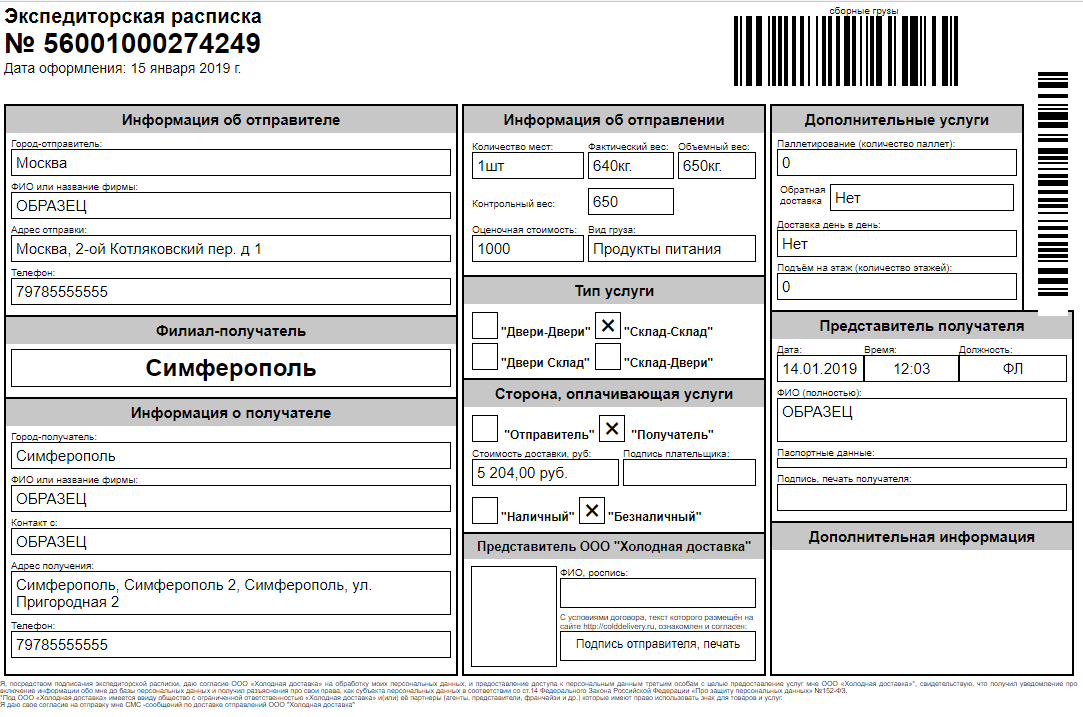 Приложение № 2 Унифицированная форма № ТОРГ- 2Утверждена постановлением ГоскомстатаРоссии от 25.12.98 г. № 132Место приемки товара	г. Симферопольпо сопроводительным документам	 (наименование, номер, дата)доставлен товар. Документ о вызове представителя грузоотправителя, поставщика, производителя: (ненужное зачеркнуть)Грузоотправитель  ООО «Холодная доставка»(наименование, адрес, номер телефона)Производитель  (наименование, адрес, номер телефона)Поставщик  (наименование, адрес, номер телефона)Страховая компания  САО «ВСК»(наименование, адрес, номер телефона)2-я страница формы № ТОРГ-2Сведения о состоянии вагонов, автофургонов и т. д. Наличие, описание упаковочных ярлыков, пломб транспорта на отдельных местах  (сертификатов, спецификаций в вагоне, контейнере) и отправительская маркировка  пломба утрачена при ДТППо сопроводительным транспортным документам значится:Сведения о состоянии вагонов, автофургонов и т.д. Наличие, описание установленных ярлыков, пломб транспорта на отдельных местах (сертификатов, спецификации в вагоне, контейнере)фактически  3-я страница формы №ТОРГ-2Условия хранения товара (продукции) до его вскрытия на складе получателя:Сведения о температуре при разгрузке в вагоне (рефрижераторе и т.д.) в товаре, 0С	Состояние тары и упаковки, маркировка мест, товара и тары в момент внешнего осмотра товара (продукции)	упаковка товара повреждена; товар поврежденСодержание наружной маркировки тары и другие данные, на основании которых можно сделать выводы о том, в чьей упаковке предъявлен товар (производителя или отправителя)  Организация, которая взвесила и опломбировала отгруженный товар, исправность пломб и содержание оттисков, соответствие пломб товаросопроводительным документам  Порядок отбора товара (продукции) для выборочной проверки с указанием ГОСТ, особых условий  поставки по договору (контракту), основание выборочной проверки:  Недостача4-я страница формы №ТОРГ-2Определение количества товара (продукции) (взвешиванием, счетом мест, обмером и т. п.,место определения количества товара (продукции))Взвешивание товаров (продукции) проводилось на исправных весах, проверенных в установленном порядке. Сведение об исправности весоизмерительных приборов (тип весов, год клеймения)  Другие данные  По остальным товарно-материальным ценностям, перечисленным в сопроводительных документах поставщика, расхождений в количестве и качестве нет.Заключение: _________________________________________________________________________________________________________________________________________________________________________________________________________________________________________________________________________________________________________Представитель грузоотправителя (поставщика, производителя)Документ, удостоверяющий полномочия  Решение руководителя: _________________________________________________________________________________________________Приложение №3АКТОБ УСТАНОВЛЕННОМ РАСХОЖДЕНИИПРИ ПРИЕМКЕ ТОВАРАот «___»_____________ 20__ Г.Наименование организации ___________________________________________________________________________________________________________________Адрес ________________________________________________________________Место составления акта _______________________________________________Начало приема ________________________ час. ____________________ мин.Окончание приема _____________________ час. ____________________ мин.Комиссия в составе _________________________________________________________________________________________________________________________в присутствии представителя __________________________________________(удостоверение № ________________ от «___»______________ 20__ г.)произвела прием товара и установила:1. Наименование и адрес грузоотправителя ___________________________________________________________________________________________________2. Наименование и адрес перевозчика ___________________________________________________________________________________________________3. Договор № _____________________ от «___»________________20__ г. напоставку продукции.4. Товарная накладная № _____________________ от «___»________________20__ г.5. Результаты приемки:По остальным товарам, перечисленным в товарной накладной поставщика, расхождений в качестве и количестве нет.     Члены комиссии  _________________________________________________                            (подпись)              (Ф.И.О.)«__»________ 20__ г. _________________________________________________                            (подпись)              (Ф.И.О.)ЭКСПЕДИТОРООО "Холодная доставка"ИНН 9103082146 КПП 910301001Юр. адрес: 298650, Республика Крым, город Ялта, п.г.т. Массандра, ул. Умельцев, д.2 литер 1Почт. адрес: 299008 г.Севастополь а/я №19Тел.: +79785001000р/с 40702810111100045199АО "Севастопольский морской банк"к/с 30101810567110000103БИК 046711103Сайт: http://colddelivery.ru E-mail: chugaevskyj.s@colddelivery.ru sigunov.v@colddelivery.ru Генеральный директор _____________________С.В. ЧугаевсикйМ.П.КЛИЕНТ  М.П.КодКодКодКодКодКодКодКодКодФорма по ОКУДФорма по ОКУДФорма по ОКУДФорма по ОКУДФорма по ОКУДФорма по ОКУДФорма по ОКУДФорма по ОКУД033020203302020330202033020203302020330202033020203302020330202по ОКПОпо ОКПОпо ОКПОпо ОКПО(организация, адрес, номер телефона)(организация, адрес, номер телефона)(организация, адрес, номер телефона)(организация, адрес, номер телефона)(организация, адрес, номер телефона)(организация, адрес, номер телефона)(организация, адрес, номер телефона)(организация, адрес, номер телефона)(организация, адрес, номер телефона)(организация, адрес, номер телефона)(организация, адрес, номер телефона)(организация, адрес, номер телефона)(организация, адрес, номер телефона)(организация, адрес, номер телефона)(структурное подразделение)(структурное подразделение)(структурное подразделение)(структурное подразделение)Вид деятельности по ОКДПВид деятельности по ОКДПВид деятельности по ОКДПВид деятельности по ОКДПВид деятельности по ОКДПВид деятельности по ОКДПВид деятельности по ОКДПВид деятельности по ОКДПВид деятельности по ОКДПВид деятельности по ОКДПОснование для составления актаприказ, распоряжениеприказ, распоряжениеприказ, распоряжениеприказ, распоряжениеприказ, распоряжениеприказ, распоряжениеприказ, распоряжениеприказ, распоряжениеприказ, распоряжениеномерномерномерномер(ненужное зачеркнуть)(ненужное зачеркнуть)(ненужное зачеркнуть)(ненужное зачеркнуть)(ненужное зачеркнуть)(ненужное зачеркнуть)(ненужное зачеркнуть)(ненужное зачеркнуть)(ненужное зачеркнуть)датадатадатадатаВид операцииВид операцииВид операцииВид операцииВид операцииВид операцииВид операцииУТВЕРЖДАЮ РуководительУТВЕРЖДАЮ РуководительУТВЕРЖДАЮ РуководительУТВЕРЖДАЮ РуководительУТВЕРЖДАЮ РуководительУТВЕРЖДАЮ РуководительУТВЕРЖДАЮ РуководительУТВЕРЖДАЮ РуководительНомер документаНомер документаДата составленияДата составленияДата составленияДата составленияУТВЕРЖДАЮ РуководительУТВЕРЖДАЮ РуководительУТВЕРЖДАЮ РуководительУТВЕРЖДАЮ РуководительУТВЕРЖДАЮ РуководительУТВЕРЖДАЮ РуководительУТВЕРЖДАЮ РуководительУТВЕРЖДАЮ РуководительНомер документаНомер документаДата составленияДата составленияДата составленияДата составленияА К Т(должность)(должность)(должность)(должность)(должность)(должность)(должность)(должность)(должность)(должность)(должность)А К ТА К Т(подпись)(подпись)(подпись)(подпись)(подпись)(расшифровка подписи)(расшифровка подписи)(расшифровка подписи)(расшифровка подписи)(расшифровка подписи)(расшифровка подписи)(расшифровка подписи)ОБ УСТАНОВЛЕННОМ РАСХОЖДЕНИИ ПО КОЛИЧЕСТВУОБ УСТАНОВЛЕННОМ РАСХОЖДЕНИИ ПО КОЛИЧЕСТВУОБ УСТАНОВЛЕННОМ РАСХОЖДЕНИИ ПО КОЛИЧЕСТВУОБ УСТАНОВЛЕННОМ РАСХОЖДЕНИИ ПО КОЛИЧЕСТВУОБ УСТАНОВЛЕННОМ РАСХОЖДЕНИИ ПО КОЛИЧЕСТВУОБ УСТАНОВЛЕННОМ РАСХОЖДЕНИИ ПО КОЛИЧЕСТВУОБ УСТАНОВЛЕННОМ РАСХОЖДЕНИИ ПО КОЛИЧЕСТВУОБ УСТАНОВЛЕННОМ РАСХОЖДЕНИИ ПО КОЛИЧЕСТВУ“”201201г.г.г.ОБ УСТАНОВЛЕННОМ РАСХОЖДЕНИИ ПО КОЛИЧЕСТВУОБ УСТАНОВЛЕННОМ РАСХОЖДЕНИИ ПО КОЛИЧЕСТВУОБ УСТАНОВЛЕННОМ РАСХОЖДЕНИИ ПО КОЛИЧЕСТВУОБ УСТАНОВЛЕННОМ РАСХОЖДЕНИИ ПО КОЛИЧЕСТВУОБ УСТАНОВЛЕННОМ РАСХОЖДЕНИИ ПО КОЛИЧЕСТВУОБ УСТАНОВЛЕННОМ РАСХОЖДЕНИИ ПО КОЛИЧЕСТВУОБ УСТАНОВЛЕННОМ РАСХОЖДЕНИИ ПО КОЛИЧЕСТВУОБ УСТАНОВЛЕННОМ РАСХОЖДЕНИИ ПО КОЛИЧЕСТВУ“”201201г.г.г.И КАЧЕСТВУ ПРИ ПРИЕМКЕ ТОВАРНО-МАТЕРИАЛЬНЫХ ЦЕННОСТЕЙИ КАЧЕСТВУ ПРИ ПРИЕМКЕ ТОВАРНО-МАТЕРИАЛЬНЫХ ЦЕННОСТЕЙИ КАЧЕСТВУ ПРИ ПРИЕМКЕ ТОВАРНО-МАТЕРИАЛЬНЫХ ЦЕННОСТЕЙИ КАЧЕСТВУ ПРИ ПРИЕМКЕ ТОВАРНО-МАТЕРИАЛЬНЫХ ЦЕННОСТЕЙИ КАЧЕСТВУ ПРИ ПРИЕМКЕ ТОВАРНО-МАТЕРИАЛЬНЫХ ЦЕННОСТЕЙИ КАЧЕСТВУ ПРИ ПРИЕМКЕ ТОВАРНО-МАТЕРИАЛЬНЫХ ЦЕННОСТЕЙИ КАЧЕСТВУ ПРИ ПРИЕМКЕ ТОВАРНО-МАТЕРИАЛЬНЫХ ЦЕННОСТЕЙИ КАЧЕСТВУ ПРИ ПРИЕМКЕ ТОВАРНО-МАТЕРИАЛЬНЫХ ЦЕННОСТЕЙИ КАЧЕСТВУ ПРИ ПРИЕМКЕ ТОВАРНО-МАТЕРИАЛЬНЫХ ЦЕННОСТЕЙИ КАЧЕСТВУ ПРИ ПРИЕМКЕ ТОВАРНО-МАТЕРИАЛЬНЫХ ЦЕННОСТЕЙИ КАЧЕСТВУ ПРИ ПРИЕМКЕ ТОВАРНО-МАТЕРИАЛЬНЫХ ЦЕННОСТЕЙИ КАЧЕСТВУ ПРИ ПРИЕМКЕ ТОВАРНО-МАТЕРИАЛЬНЫХ ЦЕННОСТЕЙНастоящий акт составлен комиссией, которая установила:“”201г.телеграмма, факс, телефонограмма, радиограмма№от “от “””г.г.(ненужное зачеркнуть)Договор (контракт) на поставку товара №Договор (контракт) на поставку товара №Договор (контракт) на поставку товара №Договор (контракт) на поставку товара №Договор (контракт) на поставку товара №Договор (контракт) на поставку товара №Договор (контракт) на поставку товара №Договор (контракт) на поставку товара №Договор (контракт) на поставку товара №Договор (контракт) на поставку товара №Договор (контракт) на поставку товара №Договор (контракт) на поставку товара №Договор (контракт) на поставку товара №от“”201201г.Счет-фактура  №Счет-фактура  №Счет-фактура  №Счет-фактура  №Счет-фактура  №от“”г.Коммерческий акт  №Коммерческий акт  №Коммерческий акт  №Коммерческий акт  №Коммерческий акт  №Коммерческий акт  №от“”г.Ветеринарное свидетельство (свидетельство) №Ветеринарное свидетельство (свидетельство) №Ветеринарное свидетельство (свидетельство) №Ветеринарное свидетельство (свидетельство) №Ветеринарное свидетельство (свидетельство) №Ветеринарное свидетельство (свидетельство) №Ветеринарное свидетельство (свидетельство) №Ветеринарное свидетельство (свидетельство) №Ветеринарное свидетельство (свидетельство) №Ветеринарное свидетельство (свидетельство) №Ветеринарное свидетельство (свидетельство) №Ветеринарное свидетельство (свидетельство) №Ветеринарное свидетельство (свидетельство) №Ветеринарное свидетельство (свидетельство) №Ветеринарное свидетельство (свидетельство) №от“”г.Способ доставкиСпособ доставкиСпособ доставки№№№(вид транспортного средства)(вид транспортного средства)(вид транспортного средства)(вид транспортного средства)(вид транспортного средства)(вид транспортного средства)(вид транспортного средства)(вид транспортного средства)(вид транспортного средства)(вид транспортного средства)(вид транспортного средства)(вид транспортного средства)(вид транспортного средства)(вид транспортного средства)(вид транспортного средства)(вид транспортного средства)(вид транспортного средства)(вид транспортного средства)(вид транспортного средства)(вид транспортного средства)(вид транспортного средства)(вид транспортного средства)(вид транспортного средства)(вид транспортного средства)(вид транспортного средства)Дата отправления товара  “Дата отправления товара  “Дата отправления товара  “Дата отправления товара  “Дата отправления товара  “Дата отправления товара  “Дата отправления товара  “”201201г.со станции (пристани, порота) отправлениясо станции (пристани, порота) отправлениясо станции (пристани, порота) отправлениясо станции (пристани, порота) отправлениясо станции (пристани, порота) отправлениясо станции (пристани, порота) отправлениясо станции (пристани, порота) отправлениясо станции (пристани, порота) отправлениясо станции (пристани, порота) отправлениясо станции (пристани, порота) отправлениясо станции (пристани, порота) отправлениясо станции (пристани, порота) отправлениясо станции (пристани, порота) отправлениясо станции (пристани, порота) отправлениясо станции (пристани, порота) отправлениясо станции (пристани, порота) отправлениясо станции (пристани, порота) отправлениясо станции (пристани, порота) отправлениясо станции (пристани, порота) отправлениясо станции (пристани, порота) отправлениясо станции (пристани, порота) отправлениясо станции (пристани, порота) отправлениясо станции (пристани, порота) отправлениясо станции (пристани, порота) отправлениясо станции (пристани, порота) отправлениясо станции (пристани, порота) отправления(наименование)(наименование)(наименование)(наименование)(наименование)(наименование)(наименование)(наименование)(наименование)(наименование)(наименование)(наименование)(наименование)(наименование)(наименование)(наименование)(наименование)(наименование)(наименование)(наименование)(наименование)или со склада отправителя товараили со склада отправителя товараили со склада отправителя товараили со склада отправителя товараили со склада отправителя товараили со склада отправителя товараили со склада отправителя товараили со склада отправителя товараили со склада отправителя товараили со склада отправителя товараг. Москва 2-Котляковский пер.д1 стр.10г. Москва 2-Котляковский пер.д1 стр.10г. Москва 2-Котляковский пер.д1 стр.10г. Москва 2-Котляковский пер.д1 стр.10г. Москва 2-Котляковский пер.д1 стр.10г. Москва 2-Котляковский пер.д1 стр.10г. Москва 2-Котляковский пер.д1 стр.10г. Москва 2-Котляковский пер.д1 стр.10г. Москва 2-Котляковский пер.д1 стр.10г. Москва 2-Котляковский пер.д1 стр.10г. Москва 2-Котляковский пер.д1 стр.10г. Москва 2-Котляковский пер.д1 стр.10г. Москва 2-Котляковский пер.д1 стр.10г. Москва 2-Котляковский пер.д1 стр.10г. Москва 2-Котляковский пер.д1 стр.10г. Москва 2-Котляковский пер.д1 стр.10г. Москва 2-Котляковский пер.д1 стр.10г. Москва 2-Котляковский пер.д1 стр.10г. Москва 2-Котляковский пер.д1 стр.10г. Москва 2-Котляковский пер.д1 стр.10г. Москва 2-Котляковский пер.д1 стр.10г. Москва 2-Котляковский пер.д1 стр.10г. Москва 2-Котляковский пер.д1 стр.10г. Москва 2-Котляковский пер.д1 стр.10или со склада отправителя товараили со склада отправителя товараили со склада отправителя товараили со склада отправителя товараили со склада отправителя товараили со склада отправителя товараили со склада отправителя товараили со склада отправителя товараили со склада отправителя товараили со склада отправителя товара(наименование)(наименование)(наименование)(наименование)(наименование)(наименование)(наименование)(наименование)(наименование)(наименование)(наименование)(наименование)(наименование)(наименование)(наименование)(наименование)(наименование)(наименование)(наименование)(наименование)(наименование)(наименование)(наименование)(наименование)ДАТА, ВРЕМЯ, ч. мин.ДАТА, ВРЕМЯ, ч. мин.ДАТА, ВРЕМЯ, ч. мин.ДАТА, ВРЕМЯ, ч. мин.ДАТА, ВРЕМЯ, ч. мин.ДАТА, ВРЕМЯ, ч. мин.ДАТА, ВРЕМЯ, ч. мин.ДАТА, ВРЕМЯ, ч. мин.ДАТА, ВРЕМЯ, ч. мин.ДАТА, ВРЕМЯ, ч. мин.ДАТА, ВРЕМЯ, ч. мин.ДАТА, ВРЕМЯ, ч. мин.ДАТА, ВРЕМЯ, ч. мин.ДАТА, ВРЕМЯ, ч. мин.ДАТА, ВРЕМЯ, ч. мин.ДАТА, ВРЕМЯ, ч. мин.ДАТА, ВРЕМЯ, ч. мин.ДАТА, ВРЕМЯ, ч. мин.ДАТА, ВРЕМЯ, ч. мин.ДАТА, ВРЕМЯ, ч. мин.ДАТА, ВРЕМЯ, ч. мин.ДАТА, ВРЕМЯ, ч. мин.ДАТА, ВРЕМЯ, ч. мин.ДАТА, ВРЕМЯ, ч. мин.ДАТА, ВРЕМЯ, ч. мин.ДАТА, ВРЕМЯ, ч. мин.ДАТА, ВРЕМЯ, ч. мин.ДАТА, ВРЕМЯ, ч. мин.ДАТА, ВРЕМЯ, ч. мин.ДАТА, ВРЕМЯ, ч. мин.ДАТА, ВРЕМЯ, ч. мин.ДАТА, ВРЕМЯ, ч. мин.ДАТА, ВРЕМЯ, ч. мин.ДАТА, ВРЕМЯ, ч. мин.прибытия товара на станцию (пристань, порт) назначениявскрытия вагона, автофургона, контейнера и других транспортных средстввскрытия вагона, автофургона, контейнера и других транспортных средстввскрытия вагона, автофургона, контейнера и других транспортных средстввскрытия вагона, автофургона, контейнера и других транспортных средстввыдачи товара  организацией транспортавыдачи товара  организацией транспортавыдачи товара  организацией транспортавыдачи товара  организацией транспортавыдачи товара  организацией транспортадоставки товара на склад организации-получателядоставки товара на склад организации-получателядоставки товара на склад организации-получателядоставки товара на склад организации-получателядоставки товара на склад организации-получателядоставки товара на склад организации-получателяначала разгрузкиначала разгрузкиначала разгрузкиприемки товараприемки товараприемки товараприемки товараприемки товараприемки товараприемки товараприемки товараприемки товараприемки товараприемки товараприемки товараприемки товараприемки товараприемки товараприбытия товара на станцию (пристань, порт) назначениявскрытия вагона, автофургона, контейнера и других транспортных средстввскрытия вагона, автофургона, контейнера и других транспортных средстввскрытия вагона, автофургона, контейнера и других транспортных средстввскрытия вагона, автофургона, контейнера и других транспортных средстввыдачи товара  организацией транспортавыдачи товара  организацией транспортавыдачи товара  организацией транспортавыдачи товара  организацией транспортавыдачи товара  организацией транспортаначалоначалоначалоначалоприостановлениеприостановлениеприостановлениевозобновлениевозобновлениевозобновлениевозобновлениеокончаниеокончаниеокончаниеокончаниеОтметка об оплом бировании товара (груза), состояние пломб и содержание оттискаКоличество местВид упаковкиНаименование товара (груза) или номера вагонов (контейнеров, авто фургонов и т.д.)Единица измеренияМасса брутто товара (груза) по документамМасса брутто товара (груза) по документамОсобые отметки отправителя по накладнойОтметка об оплом бировании товара (груза), состояние пломб и содержание оттискаКоличество местВид упаковкиНаименование товара (груза) или номера вагонов (контейнеров, авто фургонов и т.д.)Единица измеренияотправителятранспортной организации (станции, пристани, порта)Особые отметки отправителя по накладной12345678Расхождение по количеству мест и массе в актируемой партии товара, обнаруженные на складе товарополучателяКоличество местМасса, кгМасса, кгМасса, кгСтепень заполнения тарного места, вагона, контейнера и т.п.Расхождение по количеству мест и массе в актируемой партии товара, обнаруженные на складе товарополучателяКоличество местбруттотаранеттоПо документам грузоотправителяФактически поступилоРасхождение (+, -)Товар (наименование)Номер местаЕдиница измеренияЕдиница измеренияПо документам поставщика значитсяПо документам поставщика значитсяПо документам поставщика значитсяПо документам поставщика значитсяПо документам поставщика значитсяТовар (наименование)Номер местанаименованиекод по ОКЕИПо документам поставщика значитсяПо документам поставщика значитсяПо документам поставщика значитсяПо документам поставщика значитсяПо документам поставщика значитсяТовар (наименование)Номер местанаименованиекод по ОКЕИартикул товарасортколичество (масса)цена, руб. коп.сумма,руб. коп.123456789Дата вскрытия тары“”г.Фактически оказалосьФактически оказалосьФактически оказалосьФактически оказалосьФактически оказалосьБракБракБойБойОтклоненияОтклоненияОтклоненияОтклоненияНомер паспортаартикул товарасортколичество (масса)цена, руб. коп.сумма, руб. коп.количество (масса)сумма, руб. коп.количество (масса)сумма, руб. коп.недостачанедостачаизлишкиизлишкиНомер паспортаартикул товарасортколичество (масса)цена, руб. коп.сумма, руб. коп.количество (масса)сумма, руб. коп.количество (масса)сумма, руб. коп.количество (масса)сумма, руб. коп.количество (масса)сумма, руб. коп.Номер паспорта1011121314151617181920212223Председатель комиссииПредседатель комиссии(место работы, должность)(подпись)(расшифровка подписи)Члены комиссии:(место работы, должность)(место работы, должность)(подпись)(расшифровка подписи)(место работы, должность)(место работы, должность)(подпись)(расшифровка подписи)(место работы, должность)(место работы, должность)(подпись)(расшифровка подписи)(место работы, должность)(подпись)(расшифровка подписи)№выдан  “выдан  “”г.Акт с приложением наАкт с приложением наАкт с приложением налистах получиллистах получиллистах получиллистах получиллистах получиллистах получиллистах получилГлавный (старший) бухгалтерГлавный (старший) бухгалтерГлавный (старший) бухгалтерГлавный (старший) бухгалтерГлавный (старший) бухгалтер(подпись)(подпись)(подпись)(расшифровка подписи)(расшифровка подписи)(расшифровка подписи)(расшифровка подписи)(расшифровка подписи) № п/пНаименова-ние товара Серия  (или    код  товара)Едини-ца из-мере- ния   Цена (с НДС) По документам поставщика  По документам поставщика   Фактически  оказалось   Фактически  оказалось   № п/пНаименова-ние товара Серия  (или    код  товара)Едини-ца из-мере- ния   Цена (с НДС) коли- чествосумма коли- чествосумма 1      2       3      4    5     5     7     8    9       Недостача              Недостача              Недостача              Недостача                  Бой                    Бой                    Бой                    Бой             Брак       Брак     Излишки    Излишки   в пределах норм убыли в пределах норм убыли сверх норм    убыли   сверх норм    убыли   в пределах норм убыли в пределах норм убыли сверх норм    убыли   сверх норм    убыли      Брак       Брак     Излишки    Излишки   коли- чествосум-ма  коли- чествосум-ма  коли- чествосум-ма  коли- чествосум-ма  коли- чествосум-ма  коли- чествосум-ма    10   11   12   13   14   15   16   17   18   19  20   21 Итого:                                                                 Итого:                                                                 Итого:                                                                 Итого:                                                                 Итого:                                                                 Итого:                                                                 Итого:                                                                 Итого:                                                                 Итого:                                                                 Итого:                                                                 Итого:                                                                 Итого:                                                                 